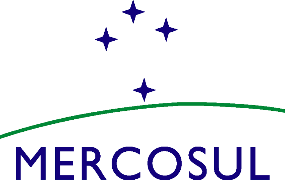 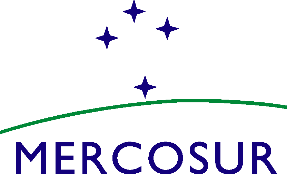 MERCOSUL/SGT N° 6/ATA Nº 03/21	  		LXXI REUNIÃO ORDINÁRIA DO SUBGRUPO DE TRABALHO N° 6 “MEIO AMBIENTE”Realizou-se no dia 27 de setembro de 2021, no exercício da Presidência Pro Tempore do Brasil (PPTB), a LXXI Reunião Ordinária do Subgrupo de Trabalho N° 6 “Meio Ambiente”, por sistema de videoconferência, em conformidade com o disposto na Resolução GMC N° 19/12, com a presença das delegações da Argentina, do Brasil, do Paraguai e do Uruguai. A Lista de Participantes consta no Anexo l.A Agenda da Reunião consta no Anexo II.O Resumo da Ata consta no Anexo III.Na reunião foram tratados os seguintes temas: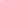 APROVAÇÃO DA AGENDA DOS COORDENADORES NACIONAIS Os Coordenadores Nacionais aprovaram a Agenda, que consta como Anexo II.BIODIVERSIDADEA PPTB informou sobre os resultados do workshop sobre Espécies Exóticas Invasoras (EEI) na região, realizado em 16 de setembro de 2021.Nesse sentido, destacou que o Brasil organizou o workshop com o objetivo de avançar nas conversações sobre políticas e ações de combate e controle dessas espécies, com foco no javali europeu. Essa espécie é objeto de preocupação por parte do governo brasileiro pelo seu potencial de destruição de cultivos e da biodiversidade. O combate deve ser coordenado com os países da região, uma vez que a espécie não respeita fronteiras. As agências brasileiras que se ocupam do tema, como o Ministério de Meio Ambiente, o Ministério da Agricultura, o Instituto Chico Mendes de Conservação da Biodiversidade – ICMBio - e o Instituto Brasileiro de Meio Ambiente e Recursos Naturais e Renováveis – Ibama, apresentaram os desafios e políticas do governo brasileiro no combate a essa espécie. Os outros países do bloco também apresentaram seus pontos de vista sobre o assunto e enfatizaram a necessidade de ações coordenadas.Essa ação se insere no objetivo “Gestão sustentável dos recursos naturais” do Plano de Ação do SGT N° 6.As delegações ressaltaram a importância da realização de novos eventos e propuseram continuar com esta modalidade de workshop nas próximas PPTs para, entre outros objetivos, elaborar um cronograma para a implementação do plano de trabalho de combate a espécies exóticas invasoras aprovado no âmbito do SGT Nº 6, incluindo ações de recuperação de ecossistemas impactados.Os Coordenadores Nacionais acordaram a importância de contar com bases de dados institucionais que possam ser constantemente atualizadas pelos Estados Partes e servir de apoio à tomada de decisões sobre o tema.Por outro lado, foi solicitada a disponibilização das apresentações do workshop, os quais constam como anexos da presente (Anexo IV - RESERVADO). O Brasil informou que as apresentações feitas pelos técnicos brasileiros não têm caráter reservado.A delegação do Uruguai informou sobre a base de dados com a qual contam e que será compartilhada com as demais delegações. Informou também que aquele país está elaborando os planos de controle das espécies rã-touro e Gleditsia triacanthus, que serão compartilhados tão logo sejam finalizados.As delegações agradeceram à PPTB pela organização do evento.A delegação da Argentina destacou que o tema de EEI foi incluído no ano 2006 nas estratégias de biodiversidade do MERCOSUL, tema logo descontinuado da Agenda do SGT N° 6 e retomado em 2017 pela PPTA. Destacou a importância de ações nas áreas de fronteira.A delegação do Paraguai manifestou a importância da troca de informações entre os Estados Partes sobre o tema, por meio de workshops técnicos e outros instrumentos, que deveriam ser organizados em cada PPT, inclusive para outras EEI. A delegação do Uruguai destacou a importância da participação dos especialistas na matéria e que esse formato de workshop deveria expandir-se para outros temas ambientais. Os objetivos no combate às EEI devem ser realistas e cumpríveis pelas instituições envolvidas.Em relação à base de dados, destacou a sua importância de ter dados atualizados e de fácil acesso de todos os países da região.SUBSTÂNCIAS E PRODUTOS QUÍMICOS PERIGOSOSA delegação da Argentina informou que, conforme acordado na LXX Reunião Ordinária do SGT N° 6, a “United Nations Institute for Training and Research” (UNITAR) encaminhou duas Notas Conceituais (Anexo V - RESERVADO) com esboços de projetos nas áreas de Registro de Emissões e Transferência de Contaminantes (RETC) e Sistema Globalmente Harmonizado de Classificação e Rotulagem de Produtos Químicos (GHS/SGA) para futura captação de recursos, as quais serão objeto de consulta e eventual aprovação pelos Estados Partes, a fim de possibilitar o seguimento do processo. As delegações recepcionaram as propostas da UNITAR e se comprometeram a se manifestar formalmente até o dia 15 de outubro de 2021, tendo em vista a prioridade dos temas e do seu grande potencial de cooperação entre os países do Bloco.A PPTB encaminhará, oportunamente, notificação à UNITAR comunicando a decisão dos países.A delegação do Uruguai destacou a necessidade de avançar na gestão regional das baterias chumbo-ácido, uma vez que se trata de uma cadeia de resíduos importante e que apresenta dificuldades para a logística de seu tratamento nos níveis global e regional.Com relação à propostas apresentadas pela UNITAR, a delegação do Uruguai entende que são documentos muito detalhados nas atividades específicas sob cada componente. Os países do Bloco encontram-se em diferentes estágios de desenvolvimento nas áreas de RETC e GHS/SGA, e não seria recomendado delinear atividades específicas para cada país, sem prejuízo das que sejam comuns a todos. Entende também que a proposta de projeto sobre GHS/SGA tal como apresentada não seria adequada, uma vez que o projeto anterior, ECONORMAS-MERCOSUL, já abordou os componentes e atividades ora propostos. A proposta de trabalho para RETC é pertinente no âmbito do Plano de Ação para a Gestão de Substâncias e Produtos Químicos do MERCOSUL e para a implementação do Acordo de Escazú naquele país. No entanto, também deveria ser redigida de modo mais geral, no nível de componentes e não de atividades, posto que, como está, limita a margem de ação para os países.PROJETOS DE AGÊNCIAS INTERNACIONAISA PPTB recordou que o tema foi iniciado na XIV Reunião Extraordinária do SGT N° 6, realizada no mês de agosto a pedido do Paraguai.A PPTB realizou uma apresentação sobre “Experiência do Ministério do Meio Ambiente na gestão de projetos financiados com recursos externos” (Anexo VI) com o objetivo de compartilhar experiências e boas práticas.As delegações agradeceram a apresentação realizada. A delegação da Argentina mencionou correspondência enviada à PPTB sobre as principais dificuldades com os projetos com financiamento externo e ressaltou que esse deveria ser o foco do SGT Nº 6 ao tratar do assunto, identificando pontos comuns enter os países. Sugeriu ainda que o Grupo de Cooperacao Internacional (GCI) fosse envolvido nas próximas instâncias em que o tema vier a ser tratado nas futuras PPT.A delegação do Paraguai apontou a necessidade de identificar os principais projetos ativos e as maiores dificuldades de cada projeto nos países. Sugeriu a realização de reunião técnica para tratar do tema na próxima PPT para identificar problemas comuns e verificar possível estratégia coordenada. A representante da Agência de Cooperação Internacional do Uruguai fez uma apresentação sobre a experiência bem sucedida do seu país em relação ao Marco Estratégico para a Cooperação das Nações Unidas para o Desenvolvimento no Uruguai (MECNUD) assinado para o período 2021-2025 (Anexo VII).As delegações acordaram continuar tratando deste tema na próxima PPT.OUTROS TEMAS DE INTERESSE5.1.  Observatório ambiental do MERCOSULA delegação da Argentina ressaltou as dificuldades de utilização do Sistema de Informação Ambiental do MERCOSUL (SIAM) e a necessidade de haver um sistema atualizado tecnologicamente, de fácil acesso e com informações confiáveis e constantemente atualizadas. Nesse sentido, reforçou a ideia de criação de um Observatório Ambiental para o Bloco, que poderia vir a sanar as atuais dificuldades.A delegação do Brasil concordou com a necessidade de haver um sistema tecnologicamente atualizado, mas que isso deveria ser feito sem a criação de novas estruturas.A delegação do Paraguai ressaltou a importância de contar com uma base de dados atualizada, tendo em vista as novas formas de apresentação da informação. Nesse sentido, propôs atualizar a plataforma SIAM sem a criação uma nova estrutura. A delegação do Uruguai ressaltou que o SIAM deve ser atualizado e que há necessidade de busca de recursos para trazer o sistema às necessidades atuais de fáceil e rápido acesso e inclusão de informações. Mencionou ferramente semelhante que está sendo construída no âmbito do CIC-Plata na área de recursos hídricos.A delegação da Argentina salientou a necessidade de investimento na ferramenta de informação, o que não implica em alterar a estrutura do Bloco. Mais importante do que o nome a ser adotado para o instrumento são as suas funcionalidades para apoio à tomada de decisões por parte dos países do Bloco. Também destacou a necessidade de um compromisso firme dos Estados Partes para manter as informações atualizadas. 5.2. Declaração dos Ministros de Meio AmbienteAs delegações trocaram comentários sobre a proposta de Declaração dos Ministros de Meio Ambiente, apresentada pelo Brasil. A Declaração (Anexo VIII) foi aprovada pelos Estados Partes.5.3. Preparação da XXVII Reunião de Ministros de Meio AmbienteAs delegações intercambiaram comentários sobre a próxima XXVII Reunião de Ministros de Meio Ambiente, prevista para o dia 28 de setembro.PRÓXIMA REUNIÃOA próxima reunião do SGT N° 6 será convocada oportunamente pela próxima PPT.ANEXOSOs Anexos que fazem parte da presente Ata são os seguintes:Anexo ILista de ParticipantesAnexo IIAgendaAnexo IIIResumo da AtaAnexo IVRESERVADO - Anexos do workshop sobre espécies exóticas invasoras na região, realizado em 16 de setembre de 2021.Anexo VPropostas de UNITARAnexo VIApresentação sobre “Experiência do Ministério do Meio Ambiente na gestão de projetos financiados com recursos externos” - BrasilAnexo VIIApresentação da Agência de Cooperação Internacional do Uruguai (AUCI) - UruguaiAnexo VIIIDeclaração dos Ministros de Meio Ambiente________________________Pela delegação da ArgentinaMirta Laciar_____________________Pela delegação do BrasilGuilherme Belli________________________Pela delegação do ParaguaiJesús Riquelme _______________________Pela delegação do UruguaiGiselle Beja